от 10.09..						                                            № 961Об ограничении движения автотранспорта и обеспечении безопасности во время проведенияПервого Открытого Чемпионата Мирнинского района«Бурый – трофи 2015» на территории МО «Город Мирный» В связи с проведением Первого Открытого Чемпионата Мирнинского района «Бурый – трофи 2015» на территории МО «Город Мирный», приуроченного к юбилею столицы «Алмазного края» и юбилею Мирнинского района, а также пятилетию со дня основания Мирнинского внедорожного клуба «Медведь», городская Администрация постановляет:Ограничить свободный проезд автотранспорта 12 сентября 2015 года с 10 ч. 00 мин. до 12 ч. 00 мин. по Ленинградскому проспекту от здания Администрации МО «Мирнинский район» (ул. Ленина, д. 19) до гостевого дома «Вилюй» (Ленинградский проспект, д. 25) на период проведения торжественного старта.МУП «МПАТП» (Жуков А.П.) и МУП «Чароит» (Лютерович Г.М.) организовать движение маршрутного транспорта 12 мая 2015 года с учетом закрытых для проезда участков маршрутов.Рекомендовать:	ОМВД России по Мирнинскому району (Ощепков А.И.):Установить контроль по ограничению движения транспортных средств на указанный период времени.Обеспечить охрану общественного порядка на указанный период времени.ГБУ РС (Я) «Мирнинская центральная районная больница» (Еличева  Л.Ф.) организовать дежурство бригады скорой медицинской помощи в период с 10 ч. 00 мин. до 12 ч. 00 мин.ФГКУ «3-й ОФПС по РС (Я)» (Веселов С.Н.) организовать дежурство пожарного расчета на месте проведения торжественного старта с 10 ч. 00 мин. до 12 ч. 00 мин.Опубликовать данное Постановление в порядке, установленном Уставом МО «Город Мирный».Контроль исполнения настоящего Постановления оставляю за собой.Глава города                                             		                              А.В. БасыровАДМИНИСТРАЦИЯМУНИЦИПАЛЬНОГО ОБРАЗОВАНИЯ«Город Мирный»МИРНИНСКОГО РАЙОНАПОСТАНОВЛЕНИЕ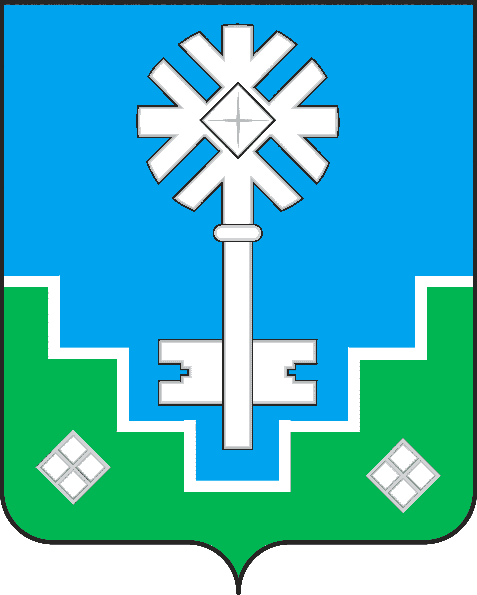 МИИРИНЭЙ ОРОЙУОНУН«Мииринэй куорат»МУНИЦИПАЛЬНАЙ ТЭРИЛЛИИ ДЬАhАЛТАТАУУРААХ